          WORLD HEALTH DAY 2019        
Theme: Universal Health Coverage; Everyone, Everywhere.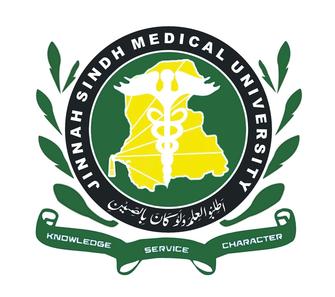 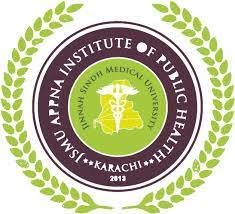 First Public Health Multidisciplinary ConferenceApril 6, 2019.Organized by APPNA Institute of Public Health, Jinnah Sindh Medical UniversityRegistration Form for ConferenceName in Capital letters: ____________________________________________Category:           Undergraduate             Postgraduate              DoctorDesignation: _______________________ Institute/Hospital: __________________________________Country: _______________________________ State/City: ___________________________________Email: ________________________________ Mobile: ______________________________________Address: ____________________________________________________________________________SUBMISSION METHOD:Registration should be submitted at aiph.conf2019@jsmu.edu.pk Registration would be done on First Come, First Served basisOn spot registrations will also be entertained.No Registration Fee 